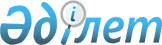 О внесении изменений в решение городского маслихата от 4 апреля 2007 года N 41/399 "Об оказании ежегодной единовременной материальной помощи ко Дню Победы отдельным категориям граждан"
					
			Утративший силу
			
			
		
					Решение Балхашского городского маслихата Карагандинской области от 12 марта 2008 года N 7/62. Зарегистрировано Управлением юстиции города Балхаша Карагандинской области 31 марта 2008 года N 8-4-102. Утратило силу - решением Балхашского городского маслихата Карагандинской области от 16 апреля 2010 года N 29/228      Сноска. Утратило силу - решением Балхашского городского маслихата Карагандинской области от 16.04.2010 N 29/228.

      В соответствии с Бюджетным кодексом Республики Казахстан от 24 апреля 2004 года, Законами Республики Казахстан от 28 апреля 1995 года "О льготах и социальной защите участников, инвалидов Великой Отечественной войны и лиц, приравненных к ним" и от 23 января 2001 года "О местном государственном управлении в Республике Казахстан" городской маслихат РЕШИЛ:



      1. Внести в решение городского маслихата от 4 апреля 2007 года  N 41/399 "Об оказании ежегодной единовременной материальной помощи ко Дню Победы отдельным категориям граждан" (регистрационный номер в Реестре государственной регистрации нормативных правовых актов – 8-4-71, опубликовано в газетах "Балқаш өңірі" от 27 апреля 2007 года N 37, "Северное Прибалхашье" от 27 апреля 2007 года N 44-45) следующие изменения:

      1) в подпункте 1 пункта 3 цифру "4000" заменить цифрой "10000";

      2) в подпункте 2 пункта 3 цифру "2000" заменить цифрой "5000".



      2. Контроль за исполнением данного решения возложить на постоянную комиссию городского маслихата по бюджету, экономике, законности и правам граждан, по социально-культурному развитию и социальной защите населения (Баймаганбетов Е.К.).



      3. Настоящее решение вводится в действие по истечении десяти календарных дней после дня его первого официального опубликования.      Председатель сессии                        Р. Койбагарова      Секретарь городского маслихата             И. Сторожко      "СОГЛАСОВАНО"      Аким города                                Тейлянов К.Г.

      12 марта 2008 года      Начальник

      отдела занятости и

      социальных программ                        Адамова К.К.

      12 марта 2008 год      Исполняющая обязанности

      Начальника отдела

      финансов                                   Тлеулесова Ж.М.

      12 марта 2008 год
					© 2012. РГП на ПХВ «Институт законодательства и правовой информации Республики Казахстан» Министерства юстиции Республики Казахстан
				